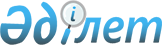 "Көшпелі сауданы жүзеге асыруға арналған орындарды анықтау туралы" Катонқарағай ауданының әкімдігінің 2016 жылғы 22 желтоқсандағы № 465 қаулысына өзгерістер енгізу туралы
					
			Күшін жойған
			
			
		
					Шығыс Қазақстан облысы Катонқарағай аудандық әкімдігінің 2017 жылғы 26 шілдедегі № 262 қаулысы. Шығыс Қазақстан облысының Әділет департаментінде 2017 жылғы 25 тамызда № 5180 болып тіркелді. Күші жойылды - Шығыс Қазақстан облысы Катонқарағай ауданының әкімдігінің 2022 жылғы 4 шілдедегі № 224 қаулысымен
      Ескерту. Күші жойылды - Шығыс Қазақстан облысы Катонқарағай ауданының әкімдігінің 04.07.2022 № 224 қаулысымен (алғашқы ресми жарияланған күнінен кейін күнтізбелік он күн өткен соң қолданысқа енгізіледі).
      РҚАО-ның ескертпесі.
      Құжаттың мәтінінде түпнұсқаның пунктуациясы мен орфографиясы сақталған.
      "Қазақстан Республикасындағы жергілікті мемлекеттік басқару және өзін-өзі басқару туралы" Қазақстан Республикасының 2001 жылғы 23 қаңтардағы Заңының 31-бабы 1-тармағының 4) тармақшасына, "Сауда қызметін реттеу туралы" Қазақстан Республикасының 2004 жылғы 12 сәуірдегі Заңының 8, 27-баптарына, "Ішкі сауда қағидаларын бекіту туралы" Қазақстан Республикасы Ұлттық экономика министрінің міндетін атқарушысының 2015 жылғы 27 наурыздағы № 264 (нормативтік құқықтық актілерді мемлекеттік тіркеу Тізілімінде 11148 нөмірімен тіркелген) бұйрығының 102-тармағына сәйкес, Катонқарағай ауданының әкімдігі ҚАУЛЫ ЕТЕДІ:
      1. Катонқарағай ауданы әкімдігінің "Көшпелі сауданы жүзеге асыруға арналған орындарды анықтау туралы" 2016 жылғы 22 желтоқсандағы № 465 (нормативтік құқықтық актілердің 2017 жылғы 26 қаңтардағы мемлекеттік тіркеу Тізілімінде 4849 нөмірмен тіркелген, 2016 жылғы 05 тамыздағы № 32 (7916) "Арай" газетінде жарияланған) қаулысына келесідей өзгерістер енгізілсін:
      Аудан әкімдігінің "Көшпелі сауданы жүзеге асыруға арналған орындарды анықтау туралы" қаулысымен бекітілген қосымша жаңа редакцияда жазылсын.
      2. Осы қаулы алғашқы ресми жарияланған күнінен кейін күнтізбелік он күн өткен соң қолданысқа енгізіледі.  Көшпелі сауданы жүзеге асыру үшін орындар
					© 2012. Қазақстан Республикасы Әділет министрлігінің «Қазақстан Республикасының Заңнама және құқықтық ақпарат институты» ШЖҚ РМК
				
      Катонқарағай ауданының әкімі

А. Нұрғожин
Катонқарағай ауданының 
әкімдігінің 2017 жылғы 
26 шілдедегі № 262 
қаулысына қосымша
   № р/с
Әкімшілік-аумақтық бірліктерінің атауы
Орналасқан орны
1
Үлкен Нарын ауылдық округі
Үлкен Нарын ауылы, Тумашинов көшесі (№ 4/5 ғимараты ауданында)
2
Жамбыл ауылдық округі
Жамбыл ауылы, Қайнар көшесі (№ 32 үйдің маңайында)
3
Өрел ауылдық округі
Өрел ауылы, Қабанбай батыр көшесі (№ 52 үйдің маңайында);Аршаты ауылы, Күншығыс көшесі (№ 39 үйдің маңайында); Еңбек ауылы, Таңба көшесі (№ 22 үйдің маңайында) 
4
Солоновка ауылдық округі
Солоновка ауылы, Советская көшесі (№ 22 үйдің маңайында); Малонарымка ауылы, Советская көшесі (№ 10 үйдің маңайында)
5
Катонқарағай ауылдық округі
Катонқарағай ауылы, Топорков көшесі (№ 103-1 үйдің маңайында); Қабырға ауылы, Бірлік көшесі (№ 1, 2 үйлердің маңайларында); Жаңа Үлгі ауылы, Тойсаринов көшесі (№ 96 үйдің маңайында); Шыңғыстай ауылы, Баекин көшесі (№ 26, 28 үйлердің маңайларында); Мойылды ауылы, Отан көшесі (№ 2/1 үйдің маңайында)
6
Солдатова ауылдық округі
Солдатова ауылы, Астана көшесі (№ 7 үйдің маңайында)
7
Алтынбел ауылдық округі
Алтынбел ауылы, Тәуелсіздік көшесі (№ 52 үйдің маңайында);Майемер ауылы, Тайбұға көшесі (№ 73 үйдің маңайында); Үштөбе ауылы, Сыздықов көшесі (№ 12 үйдің маңайында); Егінді ауылы, Школьная көшесі (№ 1 ғимараты ауданында)
8
Коробиха ауылдық округі
Коробиха ауылы, Заречная көшесі (№ 9 үйдің маңайында); Барлық ауылы, Абай көшесі (№ 27 үйдің маңайында); Үшбұлақ ауылы, Үшбұлақ көшесі (№ 10 үйдің маңайында)
9
Белқарағай ауылдық округі
Белқарағай ауылы, Жүнісов көшесі (№ 18 үйдің маңайында); Белқарағай ауылы, Бейбітшілік көшесі (№ 34 үйдің маңайында); Сөгір ауылы, Достық көшесі (№ 13 үйдің маңайында); Топқайың ауылы, Есімхан көшесі (№ 17 үйдің маңайында); Топқайың ауылы, Қазақстан көшесі (№ 27 үйдің маңайында);Өрнек ауылы, Өскемен – Рахман қайнарлары бағытындағы 320 шақырымдағы республикалық жол бойында 
10
Аққайнар ауылдық округі
Аққайнар ауылы, Абай көшесі (№ 35 үйдің маңайында); Қызыл-Жұлдыз ауылы, Абай көшесі (№ 8/1 үйдің маңайында); Қайыңды ауылы, Молдағұлова көшесі (№ 2 үйдің маңайында); Ақмарал ауылы Маралды көшесі (№ 12 үйдің маңайында) 
11
Новополяковка ауылдық округі
Новополяковка ауылы, Абай көшесі (№ 44 ғимараты ауданында); Сенное ауылы, Тәуелсіздік көшесі (№ 22 үйдің маңайында)
12
Ново-Хайрузовка ауылдық округі
Ново-Хайрузовка ауылы, Ленин көшесі (№ 71 үйдің маңайында) 
13
Ақсу ауылдық округі
Ақсу ауылы, Абай көшесі (№ 23 үйдің маңайында)